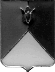 СОБРАНИЕ ДЕПУТАТОВКУНАШАКСКОГО МУНИЦИПАЛЬНОГО РАЙОНАЧЕЛЯБИНСКОЙ ОБЛАСТИРЕШЕНИЕ11  заседание         « 19 » декабря  2018 г.  № 203        О внесении изменений в решение Собрания  депутатов Кунашакского муниципального района № 82 от 21.07.2010г. «Об утверждении  «Схемы территориального планирования Кунашакского муниципального района Челябинской области»        Рассмотрев письмо главы Кунашакского муниципального    района от 10.12.2018г. № 2415,  руководствуясь Федеральным законом от 06.10.2003 года № 131-ФЗ «Об общих принципах организации местного самоуправления в Российской Федерации», Градостроительным кодексом Российской Федерации от 29.12.2004г. № 190-ФЗ, Уставом Кунашакского муниципального района, Собрание депутатов Кунашакского муниципального района        РЕШАЕТ:    1. Внести   изменения  в решение  Собрания депутатов Кунашакского муниципального района от 21.07.2010г. № 82 «Об утверждении «Схемы территориального планирования Кунашакского муниципального района Челябинской области»,  согласно приложению.    2. Контроль за исполнением данного решения возложить на комиссию по бюджету, налогам и предпринимательству Собрания депутатов Кунашакского муниципального района.    3. Настоящее решение вступает в силу со дня его подписания и подлежит опубликованию в средствах массовой информации.    Председатель    Собрания депутатов		        		  	                         А.В. ПлатоновПриложение №  1  к решениюСобрания депутатов Кунашакского муниципального районаот « 19 »   декабря   2018 года  № 203Изменения в схему территориального планирования  Кунашакского муниципального района     Внести в схему территориального планирования Кунашакского муниципального района, утвержденную решением Собрания депутатов Кунашакского муниципального района от 21.07.2010г. № 82 следующие изменения:      1.  По сибиреязвенным захоронениям животных и скотомогильников, для установления санитарно-защитных зон, установления порядка использования данных территорий в соответствии с СанПиН 2.2.1/2.1.1.1200-03 "Санитарно-защитные зоны и санитарная классификация предприятий, сооружений и иных объектов" (п. 7.1.12. Сооружения санитарно-технические, транспортной инфраструктуры, объекты коммунального назначения, спорта, торговли и оказания услуги)КЛАСС I - санитарно-защитная зона 1000 м, (Скотомогильники с захоронением в ямах), КЛАСС II - санитарно-защитная зона 500 м (Скотомогильники с биологическими камерами) и проведение мероприятий по постановке на учет данных объектов;      2.  По сельским  кладбищам, расположенным на территории сельских поселений и на территориях  населенных  пунктов  Кунашакского  муниципального  района  для установления санитарно-защитных зон, установления порядка использования данных территорий в соответствии с СанПиН 2.2.1/2.1.1.1200-03 "Санитарно-защитные зоны и санитарная классификация предприятий, сооружений и иных объектов" (п. 7.1.12. Сооружения санитарно-технические, транспортной инфраструктуры, объекты коммунального назначения, спорта, торговли и оказания услуги)КЛАСС  V  -  санитарно-защитная  зона  50  м  (Закрытые  кладбища  и  мемориальные комплексы, кладбища с погребением после кремации, колумбарии, сельские кладбища).3.   Территории для расширения Канзафаровского карьера.    4. Внесение перечня в материалы по обоснованию схемы территориального планирования муниципального района в текстовой форме линий электропередач ОАО «МРСК Урала».    Глава района                                                                              С.Н.Аминов Приложение №  2  к решениюСобрания депутатов Кунашакского муниципального районаот « 19 » декабря  2018 года № 203 ООО «Управление архитектурных исследований»«Схема территориального планирования Кунашакского муниципального района Челябинской области»(внесение изменений)Материалы по обоснованию схемы территориального планирования муниципального района в текстовой форме. (Пояснительная записка)ОГЛАВЛЕНИЕС.I.   Общая часть…………..…………………………………………………………………3II. Состав проекта …………………………………………………………….……………4III. Цель работы по внесению изменений в Схему территориального планированияКунашакского муниципального района Челябинской области ………………….………5IV. Задачи внесения изменений в Схему территориального планирования Кунашакского муниципального района Челябинской области……………………………….…………..6V. Внесение в схему территориального планирования Кунашакского муниципального района Челябинской области уточненных сведений по сибиреязвенным захоронениям животных и скотомогильников…………………………………………………………….7VI. Внесение в схему территориального планирования Кунашакского муниципального района Челябинской области уточненных сведений по сельским кладбищам, расположенным на территориях сельских поселений и на территориях населенных пунктов.VII. Внесение в схему территориального планирования Кунашакского муниципального района Челябинской области границ расширения территории Канзафаровского  карьера.VIII. Вносимые изменения в Положение о территориальном планировании Схемы территориального планирования Кунашакского муниципального района Челябинской области ……………………………………………………...……………………………….33I. Общая частьОснованием	проведения	работ	по	внесению	изменений	в	Схему	территориальногопланирования Кунашакского муниципального района Челябинской области является: Постановление Главы Кунашакского муниципального района» от 18.10.2018 г. № 1732 «О подготовке проекта Внесение изменений в схему территориального планирования Кунашакского муниципального       района       Челябинской       области»       и       муниципальный       контракт№0169300013618000061-0171914-01	Внесение		изменений	в	схему	территориального планирования	скотомогильники		и	сибиреязвенные		захоронения	ИКЗ1837433001399746001001010 11017111 244 от « 12 » ноября 2018 годаВнесение изменений подготовлены в соответствии со статьей 20, 21 Градостроительного кодекса Российской Федерации в виде текстовой и графической частей в составе Схемы территориального планирования Кунашакского муниципального района Челябинской области – далее по тексту – Схема территориального планирования (разработанная Институтом по проектированию объектов агропромышленного комплекса ОАО «АГРОПРОМПРОЕКТ» в 2009 году, утвержден Решением Собрания депутатов Кунашакского муниципального района Челябинской области от  21.07.2010г. №82 «Об  утверждении проекта «Схема территориального планирования Кунашакского муниципального района Челябинской области», содержащие цели и задачи планирования территории района, перечень мероприятий по территориальному планированию с указанием последовательности их выполнения. В схеме территориального планирования заложены основные предложения, пути обеспечения устойчивого социально- экономического развития округа на расчетный срок до 2020 года.Вносимые изменения не затрагивают  изменений границ Кунашакского муниципального района.  Изменения  вносятся  в  части  уточнения   данных   по  месту  размещения скотомогильников и сибиреязвенных захоронений,    на основании  «Схем расположения земельных участков на кадастровом плане территорий» утвержденных руководителем управления имущества и земельных отношений      администрации Кунашакского муниципального района,  размещения территорий кладбищ расположенных на территориях сельских поселений и населенных пунктов Кунашакского муниципального района, расширения существующей территории Казанфаровского карьера.В соответствии со Ст.8. Полномочия органов местного самоуправления в области градостроительной деятельностип. 2. К полномочиям органов местного самоуправления муниципальных районов в области градостроительной деятельности относятся:1) подготовка и утверждение документов территориального планирования муниципальных районов;Цели:Внесение  в  схему  территориального  планирования  объекты,  расположенные  на  территории сельских поселений и населенных пунктов района:- сибироязвенные захоронения животных;-скотомогильники;-кладбища расположенных на территории сельских поселений  и  на территориях населенных пунктов Кунашакского муниципального района;-всех линии электропередач ОАО «МРСК Урала»;-территории для расширения Канзафаровского  карьера.II. Состав проектаСхема	территориального	планирования	Кунашакского	муниципального	районаЧелябинской области (Внесение изменений).1. Положение о территориальном планировании (с изменениями).2.Карта	планируемого	размещения	объектов	местного	значения	муниципального	районаМ1:50000Материалы по обоснованию схемы территориального планирования муниципального района в виде карт:1. План современного использования территории района (опорный план) М 1:500002. Схема комплексной оценки воздействия на окружающую среду М 1:500003. Схема транспортной инфраструктуры М 1:50000;4. Схема инженерной инфраструктуры М 1:50000;5.Схема границ зон с особыми условиями использования территории и объекты культурного наследия М 1:50000;6. Схема инженерно-технических мероприятий ГО ЧС М1:50000Материалы по обоснованию схемы территориального планирования муниципального района в текстовой форме.1. Обоснование принятых решений.III.  Цель  работы   по  внесению  изменений   в  Схему  территориального планирования Кунашакского муниципального района Челябинской области.Внесение в схему территориального планирования объекты, расположенные на территориисельских поселений и населенных пунктов района:- сибироязвенные  захоронения животных;-скотомогильники;-кладбища расположенных на территории сельских поселений и на территориях населенных пунктов Кунашакского муниципального района;-всех линии электропередач ОАО «МРСК Урала»;-территории для расширения Канзафаровского  карьера.IV. Задачи внесения  изменений в Схему территориального планированияКунашакского муниципального района Челябинской области.1. Задачами внесения  изменений являются:Внесение в схему территориального планирования уточненных сведений:1. По сибиреязвенным захоронениям животных и скотомогильников, для установления санитарно-защитных зон, установления порядка использования данных территорий в соответствии с СанПиН 2.2.1/2.1.1.1200-03 "Санитарно-защитные зоны и санитарная классификация предприятий, сооружений и иных объектов" (п. 7.1.12. Сооружения санитарно-технические, транспортной инфраструктуры, объекты коммунального назначения, спорта, торговли и оказания услуги)КЛАСС I - санитарно-защитная зона 1000 м, (Скотомогильники с захоронением в ямах), КЛАСС II - санитарно-защитная зона 500 м (Скотомогильники с биологическими камерами) и проведение мероприятий по постановке на учет данных объектов;2. По сельским  кладбищам, расположенным на территории сельских поселений и на территориях  населенных  пунктов  Кунашакского  муниципального  района  для установления санитарно-защитных зон, установления порядка использования данных территорий в соответствии с СанПиН 2.2.1/2.1.1.1200-03 "Санитарно-защитные зоны и санитарная классификация предприятий, сооружений и иных объектов" (п. 7.1.12. Сооружения санитарно-технические, транспортной инфраструктуры, объекты коммунального назначения, спорта, торговли и оказания услуги)КЛАСС  V  -  санитарно-защитная  зона  50  м  (Закрытые  кладбища  и  мемориальные комплексы, кладбища с погребением после кремации, колумбарии, сельские кладбища).3. Территории для расширения Канзафаровского карьера.4. Внесение перечня в материалы по обоснованию схемы территориального планирования муниципального района в текстовой форме линий электропередач ОАО «МРСК Урала».На основании полученных сведений по сибиреязвенным захоронениям, скотомогильникам, сельских кладбищ представленных администрацией Кунашакского муниципального района, внести изменения в «Схему территориального планирования Кунашакского муниципального района Челябинской области»,   (разработанная Институтом по проектированию объектов агропромышленного комплекса ОАО «АГРОПРОМПРОЕКТ»» в 2009 году, утвержденную Решением Собрания депутатов Кунашакского муниципального района Челябинской области от21.07.2010г. №82 «Об    утверждении проекта «Схема территориального планирования Кунашакского муниципального района Челябинской области», проектную документацию в текстовой и графической частей в составе Схемы территориального планирования муниципального района.2.   Изменения    и   дополнения,    вносимые    в   графические  материалы.   Проектные предложения.2.1. Отобразить в проектной документации в текстовой и графической частей в составе Схемытерриториального планирования муниципального района необходимые изменения:- уточненные данные по месту размещения территорий по сибиреязвенным захоронениям животных и скотомогильникам в сельских поселениях Кунашакского муниципального района на основании   схем   расположения   земельных   участков   на   кадастровом   плане   территорийутвержденных администрацией Кунашакского муниципального района и информационного письма №1618 от 27.11.2018г. и информационного письма Министерства сельского хозяйства Челябинской области №1002/13854 от 20.11.2018г (Приложение №1);- уточненные данные по месту размещения территорий сельских кладбищ (мест погребения) в соответствии с «Информация об инвентаризации территории мест погребения (кладбищ)и необходимости резервирования земель для размещения мест погребения (кладбищ) на территории Кунашакского муниципального района» (Приложение №2).2.2. Изменение категории земельных участков «сельскохозяйственного назначения» на категорию с видом разрешенного использования земельного участка:-   Наименование вида разрешенного использования земельного участка «Производственная деятельность»,  Код  (числовое  обозначение)  вида  разрешенного  использования  земельного участка - 6.1 «Недропользование»;-  Описание  вида  разрешенного  использования  земельного  участка  «Осуществление геологических изысканий; добыча недр открытым (карьеры, отвалы) и закрытым (шахты, скважины) способами; размещение объектов капитального строительства, в  том числе подземных,  в  целях  добычи  недр;  размещение  объектов  капитального  строительства, необходимых для подготовки сырья к транспортировке и (или) промышленной переработке» находящихся на территории Кунашакского муниципального района с кадастровыми номерами:- 74:13:0805007:23 площадью   30906 кв.м.;- 74:13:0805007:30 площадью   32408 кв.м.;- 74:13:0805007:15 площадью   92000 кв.м;- 74:13:0805007:27 площадью 159004 кв.м;V. Внесение в схему территориального планирования Кунашакского муниципального района Челябинской области уточненных сведений посибиреязвенным захоронениям животных и скотомогильников.1. Графическое изображение  фрагментов карт  в местах расположения сибиреязвенных захоронений:Фрагменты схем:1.1. Кадастровый номер 74:13:0805030:72 с.Кунашак, в100м севернее от д.№37 по ул.Жукова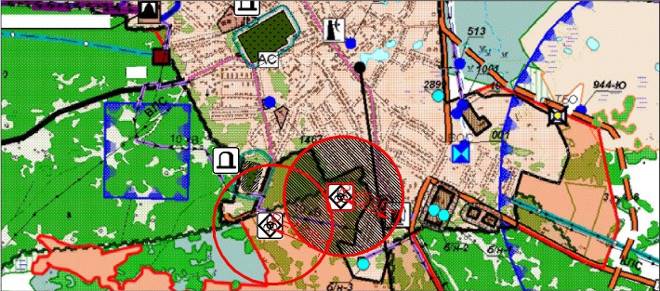 1.2. Кадастровый номер 74:13:09006001:407- с.Нугуманово,  между улицами  Моложежная иДружбы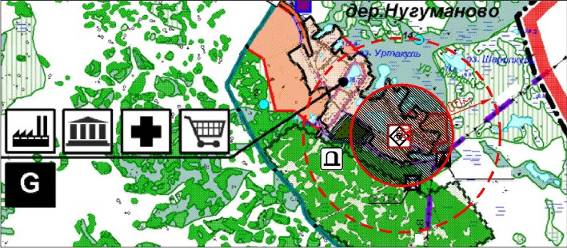 1.3. и 1.4. Кадастровый номер 74:13:0413006:23 -в 700м по направлению на юго-восток  от восточной  границы д.Бурино  и 74:13:0411001:20  в 800м по направлению на юг от южной границы д.Бурино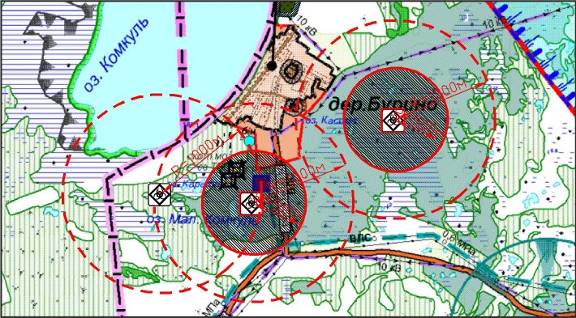 1.5. Кадастровый номер 74:13:0104001:5 –с.Усть-Багаряк в 50м северо-западнее  от здания лесничества.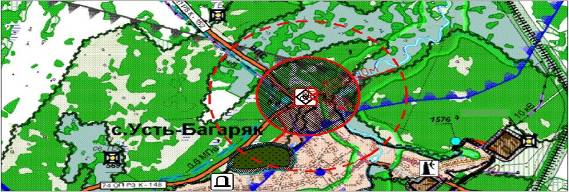 112.	Графическое	 изображение	 фрагментов 	карт 	в 	местах	 расположения скотомогильников: 	Фрагменты схем:2.1.  Кадастровый  номер  74:13:0606001:9  –в  800м  северо-восточнееот  северной   границыс.Аширова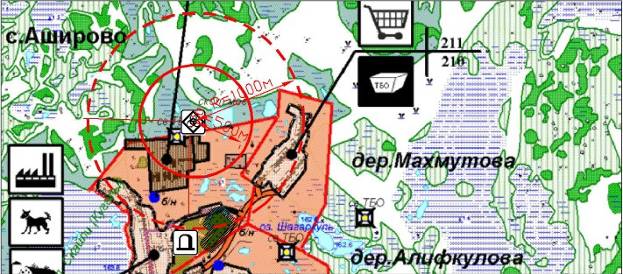 2.2.  Кадастровый  номер  74:13:0805030:73  -  с.  Кунашак,  в  400м  западнее  от  земельного участка  с кадастровым номером 74:13:0805030:67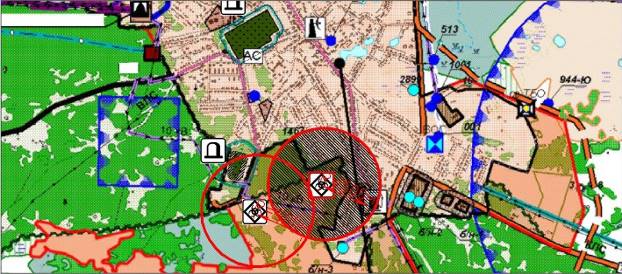 2.3. Кадастровый номер 74:13:0107004:3 – в 2000м юго-западнее от южной границы п. Элеваторный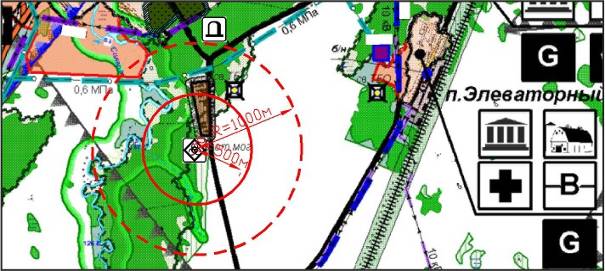 2.4. Кадастровый номер 74:13:0907005:43 – в 2700 м юго-восток  от северной границы п. Муслюмово жд.ст.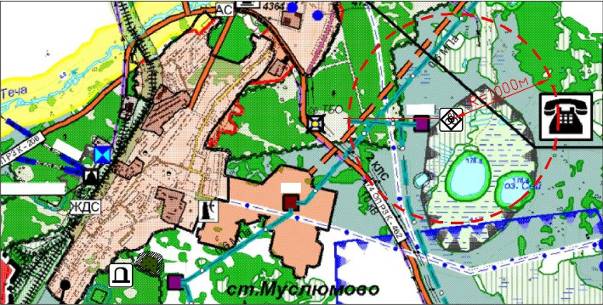 2.5. Кадастровый номер 74:13:0902005:1 – д. Султанова, примерно  в 800 м от ориентира по направлению на север, ориентир  северная  граница деревни.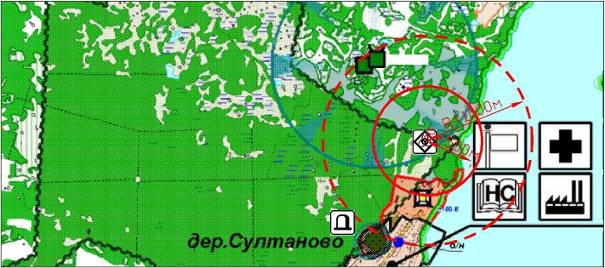 2.6.  Кадастровый  номер   74:13:0907013:24   –  участок   находится   примерно   в  800  м  от ориентира по направлению на юг с. Новое Курманово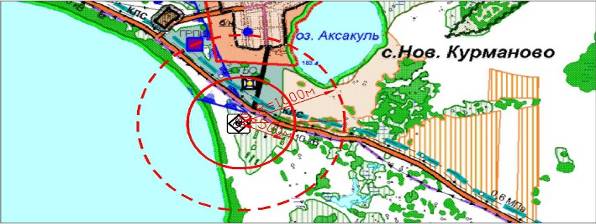 	                   132.7.  Кадастровый  номер   74:13:0211006:7   –  участок   находится   примерно   в   800  м  от ориентира по направлению на юго-восток  от южной границы с. Большой Куяш.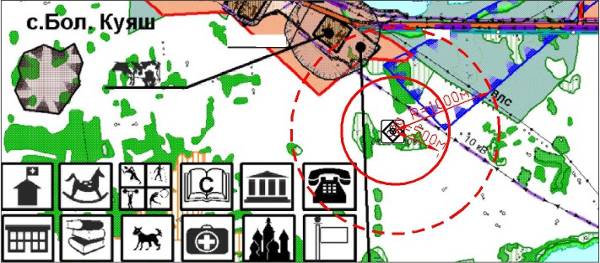 2.8. Кадастровый номер 74:13:0415001:52  – участок  находится  примерно  в 400 м от южной границы с. Халитово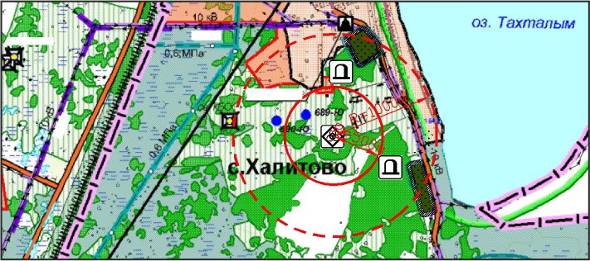 2.9. Кадастровый номер 74:13:0411001:21 – Челябинская область, р-н Кунашакский, в 800 м. юго-западнее от южной границы д. Бурино  14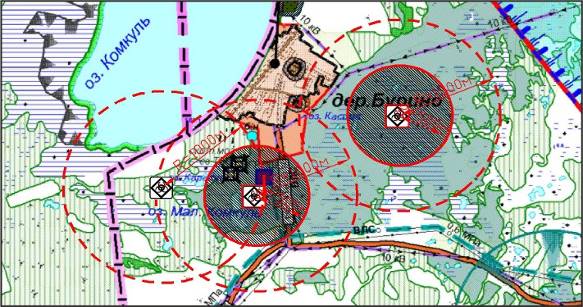 152.10.  Кадастровый  номер  74:13:0308005:27   –  участок   находится   примерно   в  1000м  по направлению на север от ориентиры с. Дружный  (координаты 55/59,474 северной широты и061/15,775 восточной  долготы)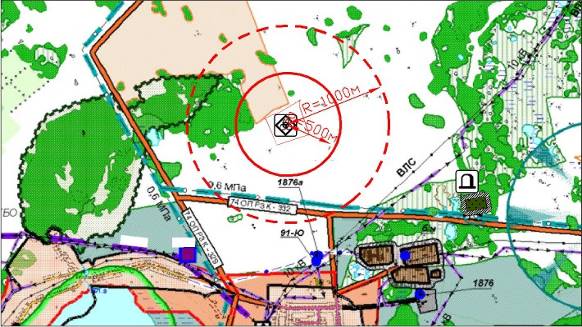 2.11. Кадастровый номер квартала 74:13:0701016 – участок  находится  примерно  в 200м по направлению на юго-восток  от ориентиры южная граница д.Аминева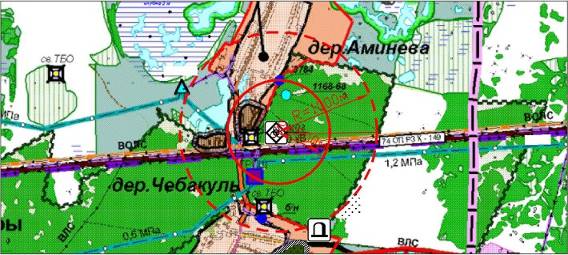 16VI. Внесение в схему территориального планирования Кунашакского муниципального района Челябинской области уточненных сведений по сельским кладбищам, расположенным на территориях сельских поселений и на территориях населенных пунктов.3. Графическое изображение  фрагментов карт  в местах расположения сельских  кладбищ:Фрагменты схем: 	3.1. Кадастровый номер 74:13:0201003:10Северо-востокс.Татарская Караболка 9163м2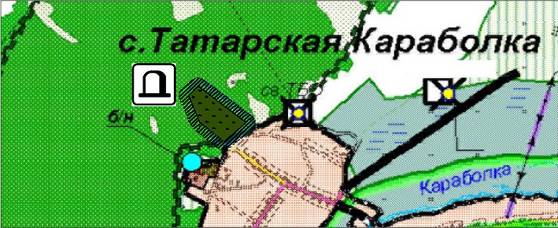 3.2. Кадастровый номер74:13:0202005:3Восток от северной части с.ТатарскаяКараболка 57220 м2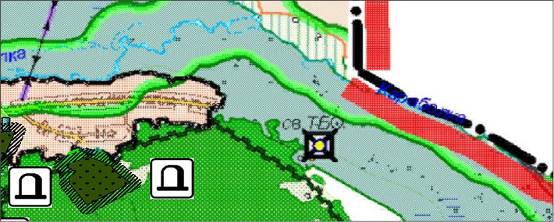 3.3. Кадастровый номер74:13:0204004:153  Юго-восток, с.Татарская Караболка, кладбище  № 1   29798м2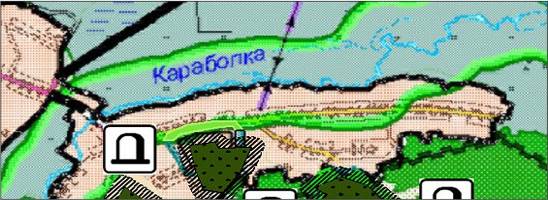     173.4. Кадастровый номер74:13:0204004:154  Юго-восток, с.Татарская Караболка, кладбище  № 6	10045м2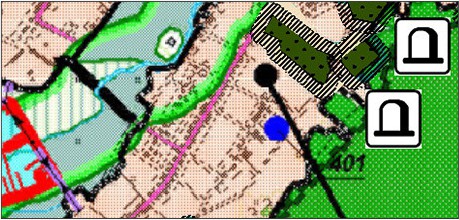 3.5. Кадастровый номер 74:13:0204005:114 Юго-восток, с.Татарская Караболка, ул. Ленина   29618м2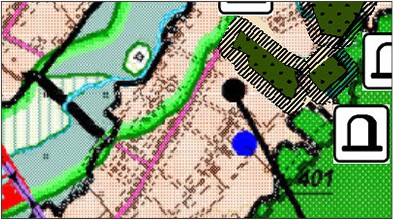 3.6. Кадастровый номер 74:13:0204007:104 Юго-запад,   с.Татарская Караболка, кладбище  № 4   21456м2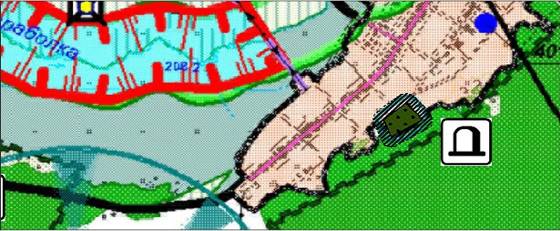      183.7. Кадастровый номер 74:13:0209003:123 с.Большой Куяш, ул. Ленина 37850м2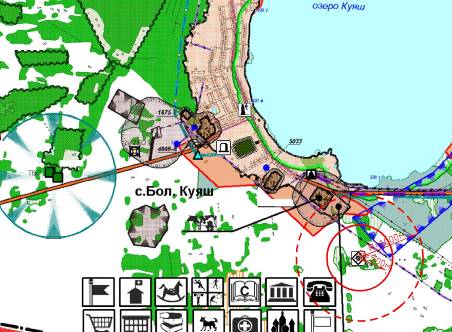 3.8. Кадастровый номер 74:13:0211017:14 Юго-запад,   д. Ибрагимова  69384м2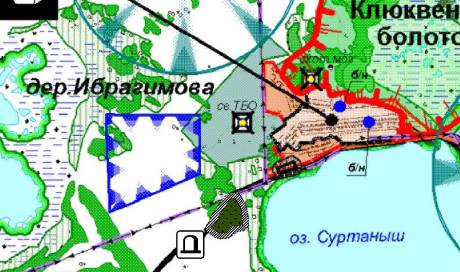 3.9. Кадастровый номер 74:13:0211001 д.Сарыкульмяк, 1100 м. по направлению на северо-запад   (от северной границы д. Сарыкульмяк  33125м2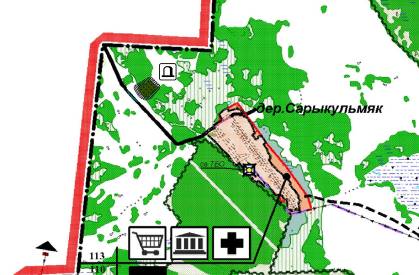                                                                                                                                                  193.10. Кадастровый номер 74:13:0206009   д. Малый Куяш, в 500м по направлению на северо-восток от северной границы 	5974м2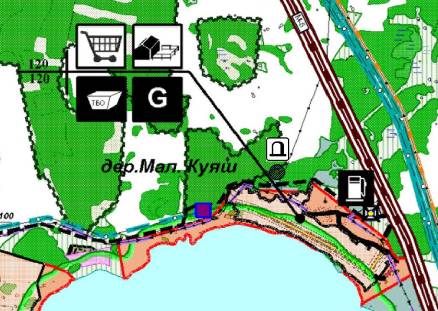 3.11. Кадастровый номер  74:13:0211012 д.Суртаныш, 500 м. на юг  16690м2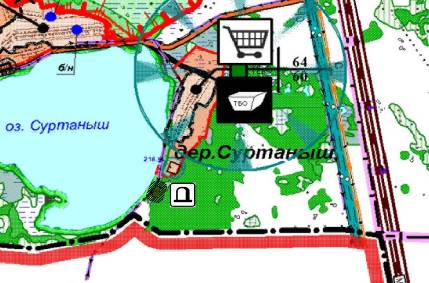 3.12. Кадастровый номер 74:13:0207005 д.Кырмыскалы, 500 м.на северо-восток 7459м2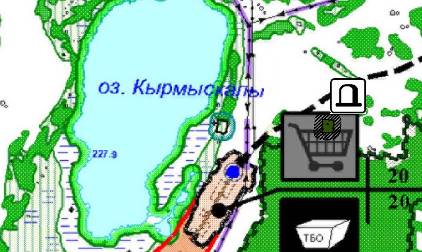 203.13. Кадастровый номер 74:13:0202001:6 д. Мусакаева 18320м2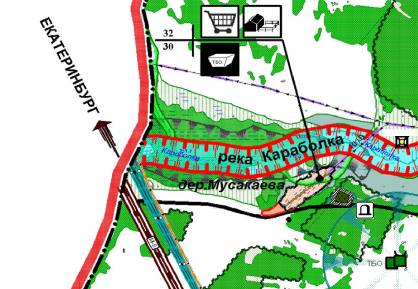 3.14. Кадастровый номер74:13:0206009:146	 500 м.на северо-восток д.Малый Куяш5974 м2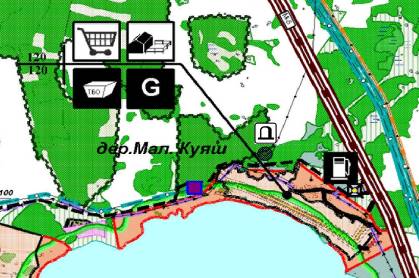 3.15. Кадастровый номер 74:13:0000000:2269 с.Сары,  северная  часть 56875м2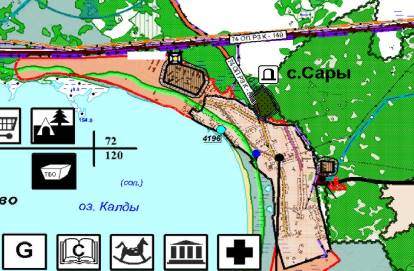                                                                                                                                         213.16. Кадастровый номер 74:13:0000000:2266 д. Аминева, 300 м по направлению на северо-запад  от северной части д. Аминева  42861м2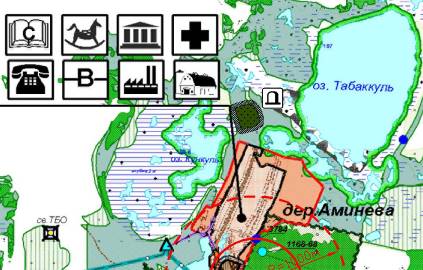 3.17. Кадастровый номер 74:13:0710006:4 д. Чебакуль, 100 м по направлению на юго- восток, от восточной  части д. Чебакуль 30041м2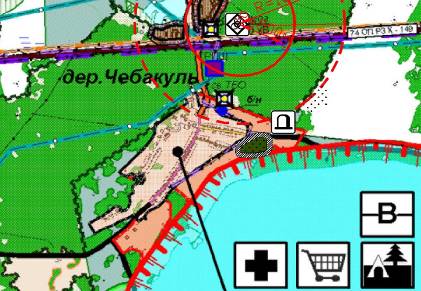 3.18. Кадастровый номер 74:13:0000000:2264 д. Каинкуль, 800 м по направлению на юг, от восточной  части д. Каинкуль 26061м2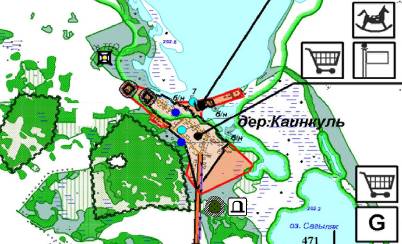                                                                                                                                             223.19. Кадастровый номер 74:13:0710015:47 д.Каракульмяк, 800 м по направлению на северо-восток, от северной части д. Чебакуль.  29028м2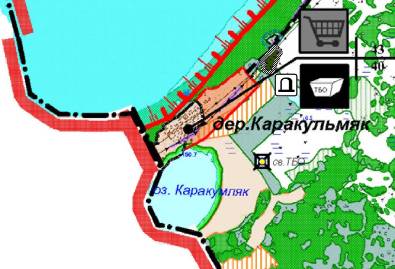 3.20. Кадастровый номер 74:13:0703005:53 д. Сулейманово, 550 м по направлению на север, от северной части д. Сулейманово 20483м2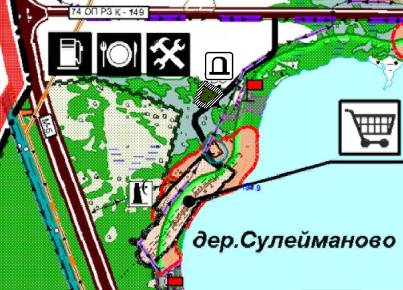 3.21. Кадастровый номер 74:13:0807049:2 Свидетельство о гос регистр права  на пост (бессрочное) пользование 74-74-13/027/2010-130 от 25.11.2010г.  с. Кунашак, южная сторона с. Кунашак 12302 м2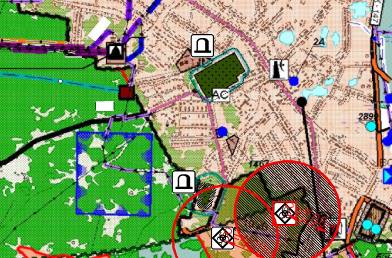 23.22. Кадастровый номер 74:13:0807033:216 с. Кунашак, ул. КоммунистическаяНедействующее  (законсервировано) 123536м2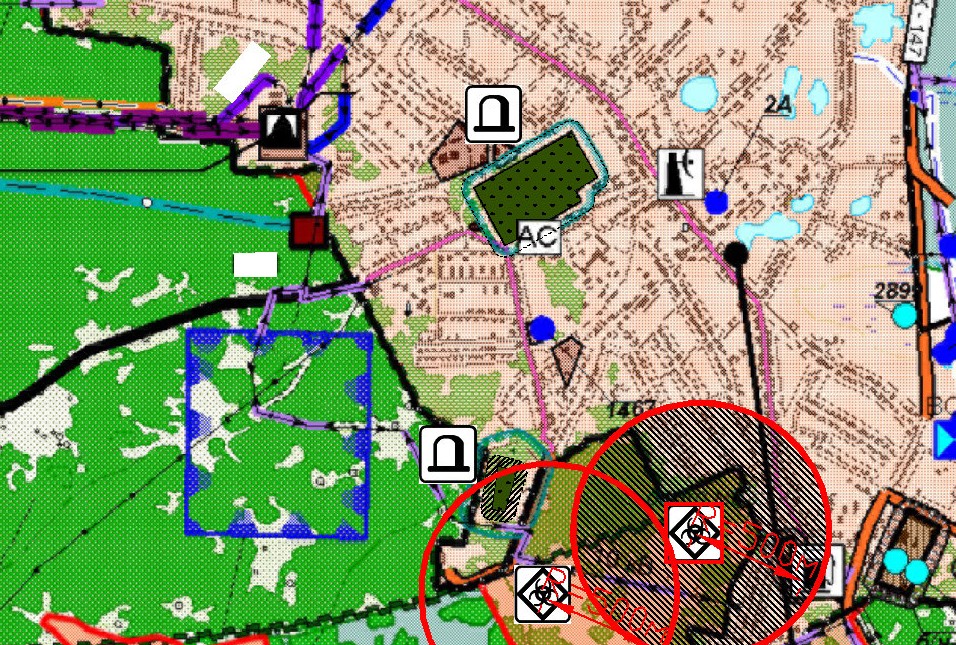 3.23. Кадастровый номер 74:13:0000000:362 Свид-во о гос регистр права  на пост (бессроч) пользование 74АГ 179040 от 25.11.2010г.  д Борисовка, примерно  50м. по направлению на юг от ориентира д. Борисовка 10175м2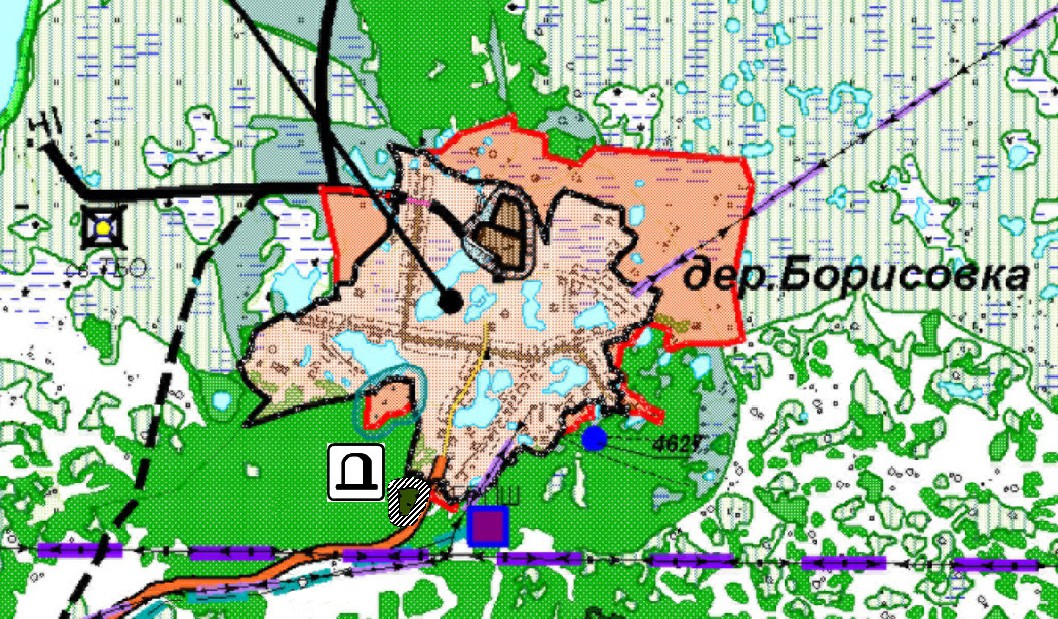 3.24. Кадастровый номер 74:13:0804005:14 Свид-во от гос.регист права  на постоянное (бессрочное) пользование 74АГ 179039 от 25.11.2010г. д Канзафарова, примерно  1 км. по направлению на юг от ориентира д.Канзафарова, возле дороги Канзафарова- Кунашак 13109м2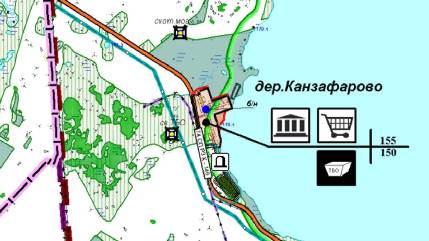 243.25. Кадастровый номер74:13:0804002:5   Свид-во от гос.регист права  на постоянное (бессрочное) пользование 74АГ 179038 от 25.11.2010г. п Маяк,  примерно  1 км. по направлению на северо-восток от ориентира п. Маяк,  возле дороги за бывшей  МТФ11049м2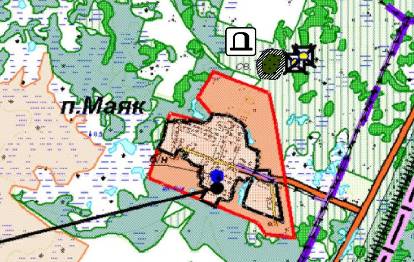 3.26. Кадастровый номер 74:13:0410009:6  Свид-во от гос.регист права  на постоянное(бессрочное) пользование 74АД 228231 от 18.01.2013г. с Халитово,  50575м2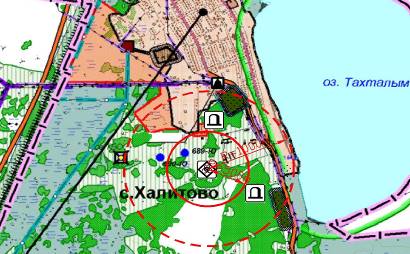 3.27. Кадастровый номер 74:13:0415002:63 Свид-во от гос.регист права  на постоянное(бессрочное) пользование  от 29.01.2013г. с Халитово,  54168м2                                                                         25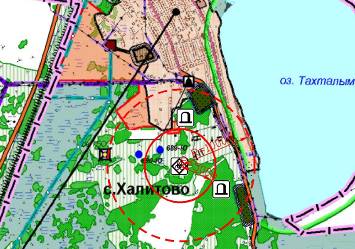 3.28. Кадастровый номер 74:13:0415010:24 Свид-во о гос.регист 74АД 228513 от29.01.2013г. д Баракова, примерно  в 360м. по направлению на север от северо-западной части д. Баракова 50500м2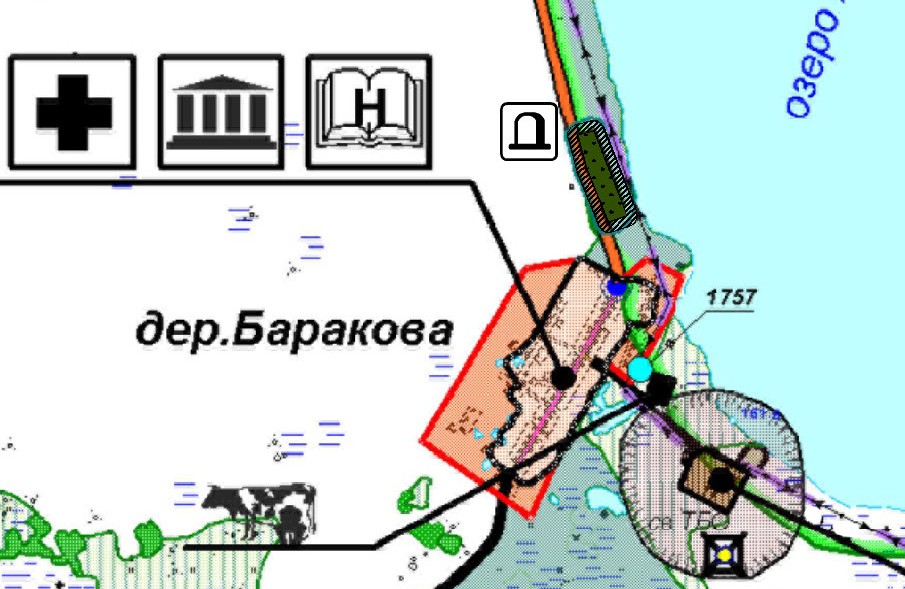 3.29. Кадастровый номер74:13:0411004:58  Свид-во от гос.регист права  № 74 318250 от18.03.2013г. д. Кубагушева, примерно  в 350м. по направлению на северо-восток от восточной  части д. Кубагушева 50500м2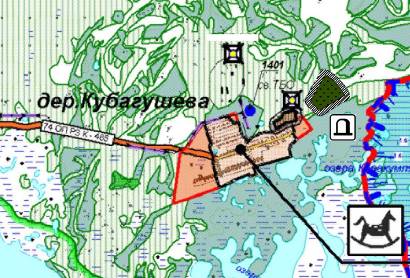 3.30. Кадастровый номер 74:13:0413007:5 Свид-во о гос.регист 74АД 228518от29.01.2013г. д.Баязитова, примерно  в 250м. по направлению на северо-восток от северной части д. Баязитова 55000м2                                                                                                        26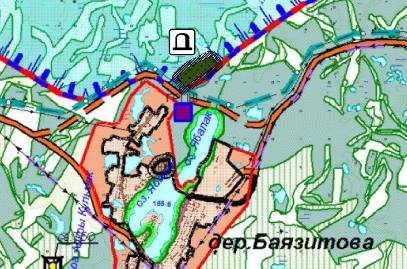 	273.31. Кадастровый номер 74:13:0413005:14 Свид-во о гос.регист права  74АД 228459 от24.01.2013г. д. Бурино, примерно  в 150м. по направлению на северо-запад,  северная часть д. Бурино  75410м2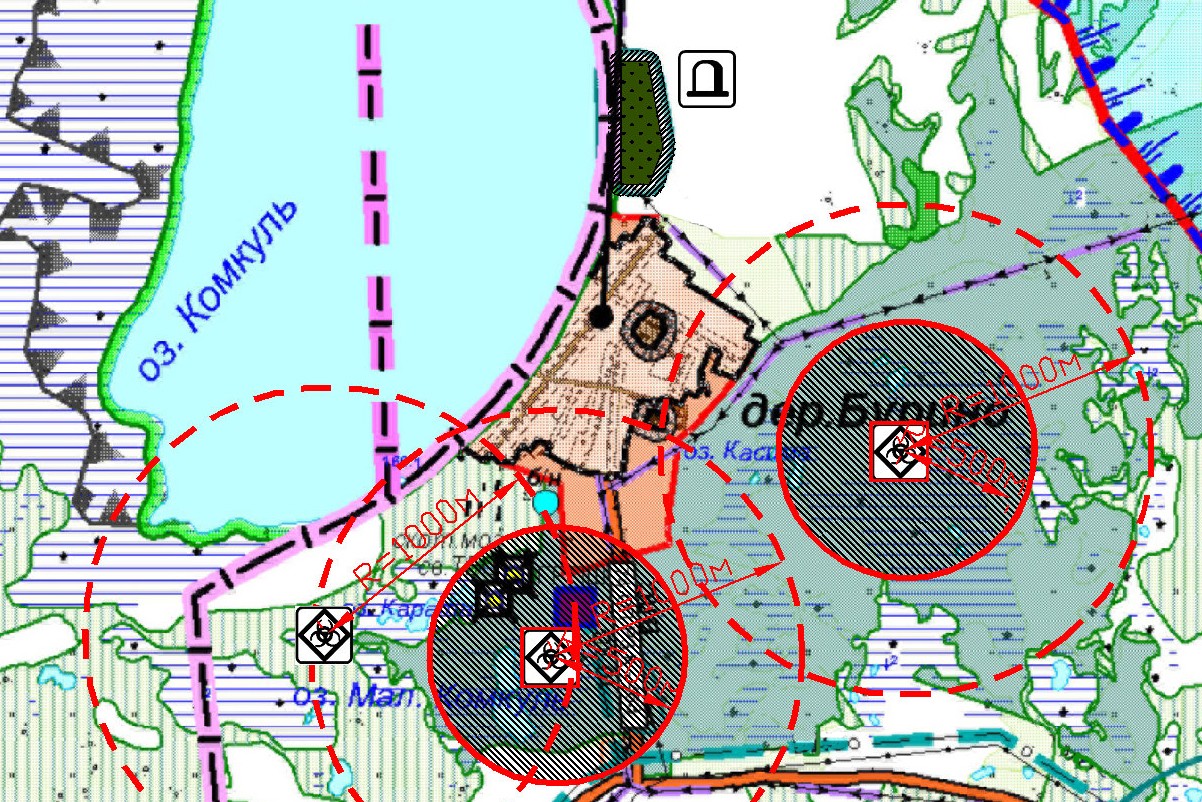 3.32. Кадастровый номер 74:13:0408004:6 Свид-во от гос.регист права  на постоянное (бессрочное) пользование 74АД 228458 от 24.01.2013г. д. Мансурова, севернее от д.Мансурова  60200м2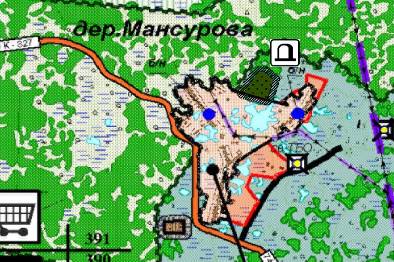 3.33. Кадастровый номер 74:13:0000000:2102 Свид-во от гос.регист права  № 74АД228515 от 29.01.2013г. д.Б.Казакбаева, примерно  в 50м. по направлению на юго-восток от южной части д. Б. Казакбаева 50988м2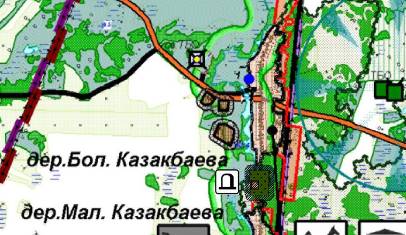 283.34. Кадастровый номер 74:13:0401016 д.М.Казакбаева, в 400м по напрвлению на юг от южной границы д. Малая  Казакбаева 44978м2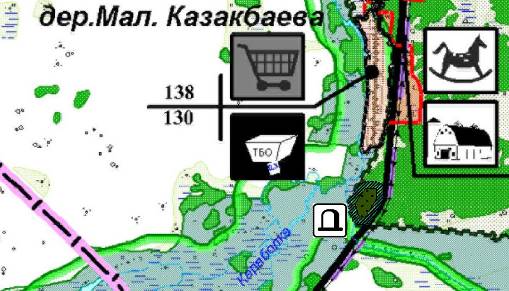 3.35. Кадастровый номер 74:13:0401004:9 Свид-во от гос.регист права  от 29.01.2013г д. Кунакбаева, примерно  в 700м. по направлению на северо-запад  от западной части д.Кунакбаева 50500м2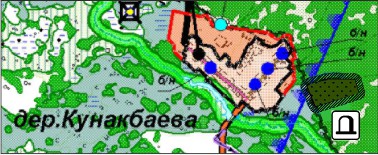 3.36. Кадастровый номер 74:13:0107007:6 д.Мурино, 1000 м севернее от д. Мурино25313м2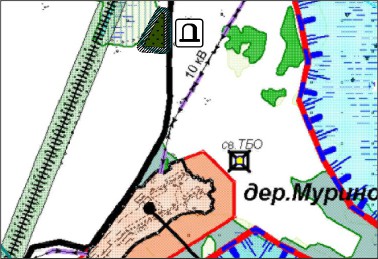 293.37. Кадастровый номер 74:13:0112013:3 д. Серкино,  300 м южнее от д. Серкино35757м2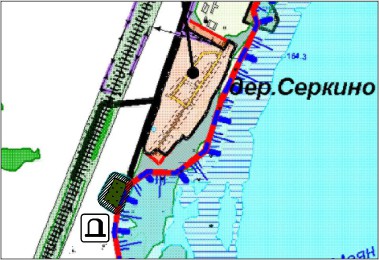 3.38. Кадастровый номер 74:13:0112006:23 д.Иксанова, 100 м.западнее от д. Иксанова2227м2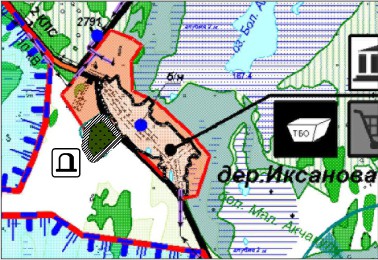 303.39. Кадастровый номер 74:13:0112006:24 д. Кумкуль, в 4100 м на юг от п. Кумкуль27808м2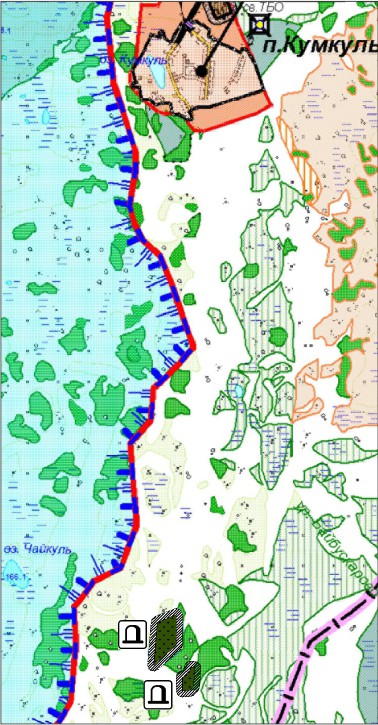 3.40. Кадастровый номер 74:13:0105011 д. Акчакуль, 600м северо-западнее  д. Акчакуль5176м2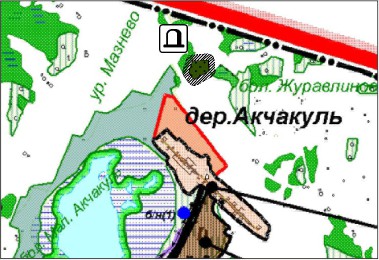 313.41. Кадастровый номер 74:13:0107012 д. Чекурова, 300 м юго-западнее д. Чекурова8975 м2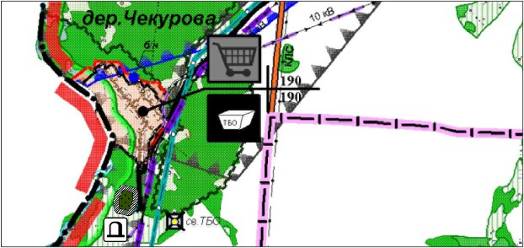 3.42. Кадастровый номерс. Усть-Багаряк, в 320м по направлению на запад от с. Усть- Багаряк  37555 м2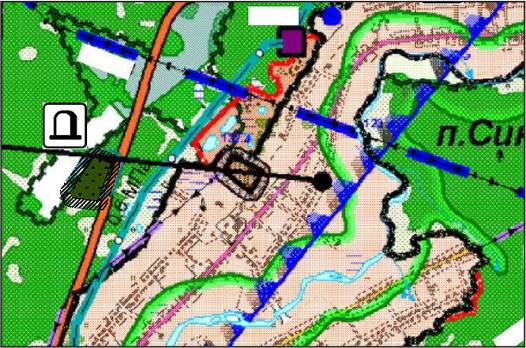 3.43. Кадастровый номер 74:13:0104003 с. Усть-Багаряк, 136766м2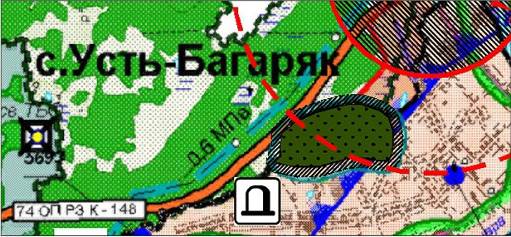 323.44. Кадастровый номер 74:13:0103026 с. Усть-Багаряк, 37609м2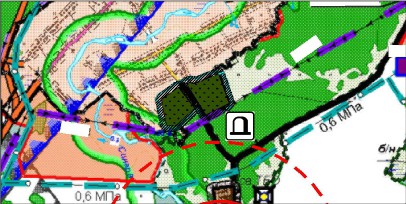 3.45. Кадастровый номер 74:13:0103003 д. Усманова,  за пределами  южной границы28131 м2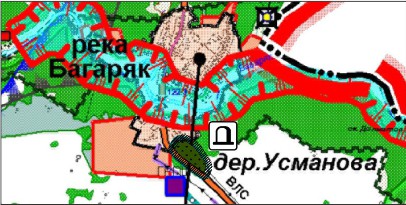 3.46. Кадастровый номер 74:13:0107010 д. Карино, в 1400 м по направлению на юго- восток от южной границы д. Карино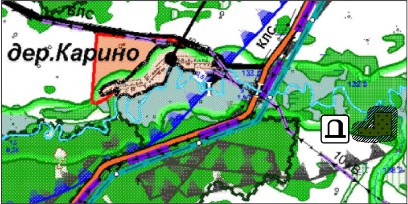    333.47. Кадастровый номер 74:13:0316002:12 Свид-во о гос.регист права  постоянное (бессрочное) пользование 74АД 228185от 14.01.2013г. д.Большая Тюлякова, примерно в 300м по направлению на юг от ориентира западная граница д.Большая Тюлякова 63669м2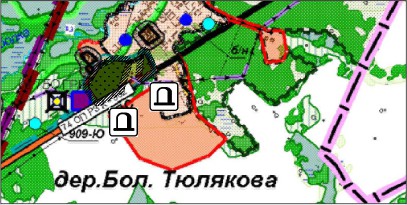 3.48. Кадастровый номер 74:13:0316002:13 Свид-во о гос.регист права  постоян (бессрочное) пользование 74АД 228235 от 15.01.2013г. д.Большая Тюлякова, примерно в 450м по направлению на юго-восток  от западной границы д. Большая Тюлякова11985м23.49. Кадастровый номер 74:13:0312001:150 Свид-во о гос.регист права  постоянного (бессрочное) пользование 74АД 228185от 14.01.2013г. д. Султанаева, примерно  в 150м от ориентира по направлению на юг от северной границы д. Султанаева 26996м2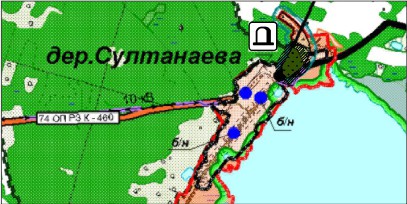 34(бессрочное) пользование 74АД 228108 от 26.12.2012г. д. Большая Иркабаева, примерно в 310 м от ориентира по направлению на северо-восток северной границы д. Большая Иркабаева 21644м2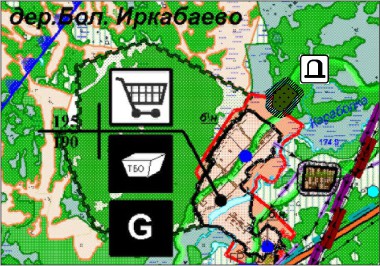 3.51. Кадастровый номер 74:13:0302003:26 Свид-во о гос.регист права  постоян (бессрочное) пользование 74АД 228109 от 26.12.2013г. д.Юлдашева, в 600 м по направлению на север от северной границы д. Юлдашева 21298м2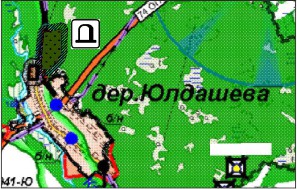 3.52. Кадастровый номер 74:13:0302003:27 Свид-во о гос.регист права  постоян (бессрочное) пользование 74АД 228122 от 27.12.2012г. д. Ямантаева, примерно  в 280 м от ориентира по направлению на юго-восток  27239м2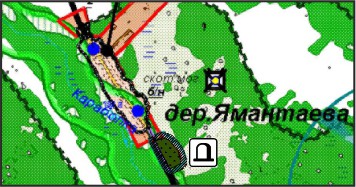 35(бессрочное) пользование 74АД 228123 от 27.12.2012г. д. Кулужбаева,  примерно  в 300 м от ориентира по направлению на юг от западной границы д. Кулужбаева  49683м2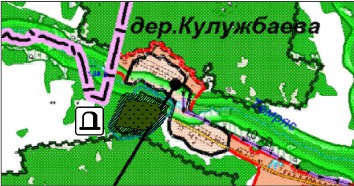 3.54. Кадастровый номер 74:13:0302032:2 Свид-во о гос.регист права  постоян (бессрочное) пользование 74АД 228123 от 27.12.2012г. д. Сарыкаево, примерно  в 300 м от ориентира по направлению на юго-восток  от южной границы д. Сарыкаево 57689м2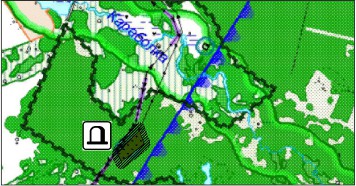 3.55. Кадастровый номер 74:13:0308011:8 Свид-во о гос.регист права  постоян(бессрочное) пользование 74АД 166360 от 27.11.2012г. п.Дружный 32359м2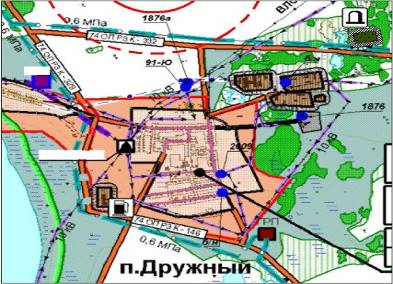 36(бессрочное) пользование 74АД 228111 от 26.12.2012г. д. Карагайкуль, примерно  в 300 м по направлению на юго-запад от северной границы д. Карагайкуль 32085м2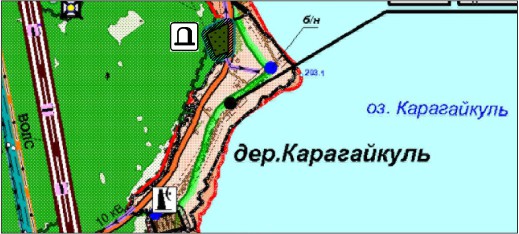 3.57. Кадастровый номер 74:13:0308003:13 Свид-во о гос.регист права  постоян (бессрочное) пользование 74АД 228107 от 14.01.2013г. с. Урукуль,  при мерно в 540 м по направлению на юго-запад от северной границы с. Урукуль   15519м2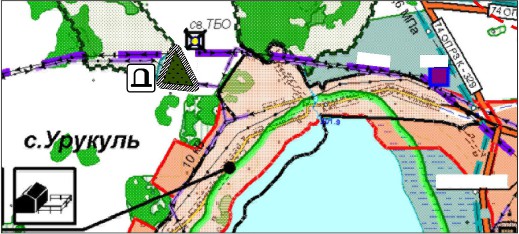 3.58. Кадастровый номер 74:13:0908001:177 с.Муслюмово, северо-западная окраина37994м2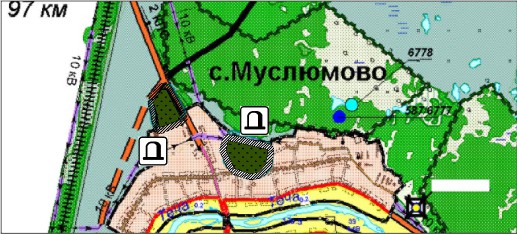 373.59. Кадастровый номер 74:13:0908002:201 с.Муслюмово, 250м по направлению на север от автодороги  Муслюмово-Султаново 69588м23.60. Кадастровый номер 74:13:0908005:376 с.Муслюмово, в 10м по направлению на юг от автодороги  Муслюмово-Бродокалмак 59746м2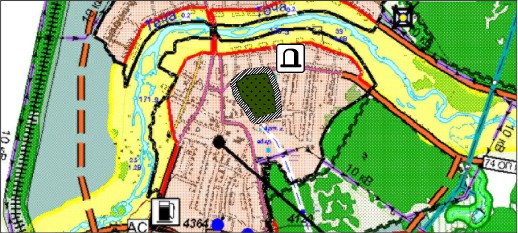 3.61. Кадастровый номер 74:13:0907009:1114 с.Муслюмово, ж/д ст., в 800 м по направлению на юг от здания Мечети, находящейся по адресу: м. Муслюмово,ж.д.ст. ул. Молодежная,  д. 2   22868м2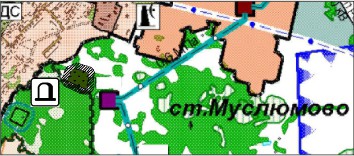 383.62. Кадастровый номер 74:13:0907006:61 с.Новое Курманово, в 600м по направлению на запад от водонапорной башни 26921м2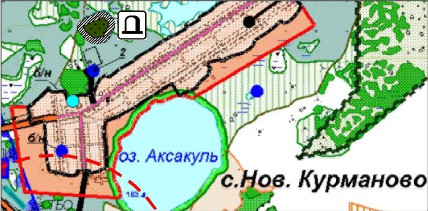 3.63. Кадастровый номер 74:13:0000000:3080 д.Нугуманово,  в 100м по направлению на юго-восток  от д.21 по ул. Труда 43299м2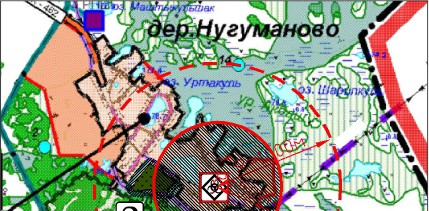 3.64. Кадастровый номер 74:13:0912001 д. Султанова, в 800 м по направлению на запад от здания Мечети  22770м2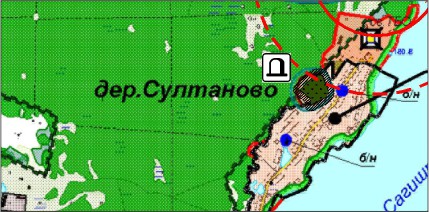 3.65. Кадастровый номер 74:13:0605001:63 с. Аширово, примерно  в 1600м по направлению на юго-запад от ориентира южная часть 16531м2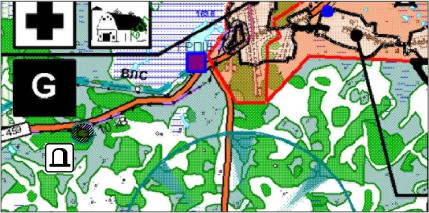 3.66. Кадастровый номер квартала 74:13:0606001 с. Аширово, примерно  в 350м по направлению на юго-восток  от ориентира с .Аширово, между деревнями с.Аширово и д.Алифкулова  43652м2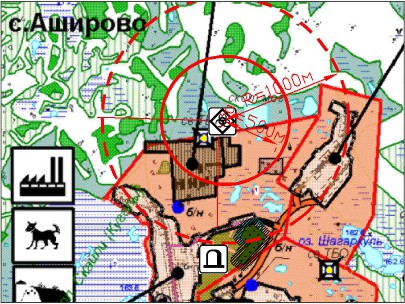 VII. Внесение в схему территориального планирования Кунашакского муниципального района  Челябинской области границ  расширения территории Канзафаровского карьера.Графическое изображение  фрагмента карты в место расположенияКанзафаровского карьера.Фрагменты схем:Перечень   земельных  участков  входящих   в  границы  расширения карьера  с кадастровыми номерами: - 74:13:0805007:23 площадью    30906 кв.м.; - 74:13:0805007:30 площадью     32408 кв.м.;  - 74:13:0805007:15  площадью     92000 кв.м;-  74:13:0805007:27 площадью  159004 кв.м;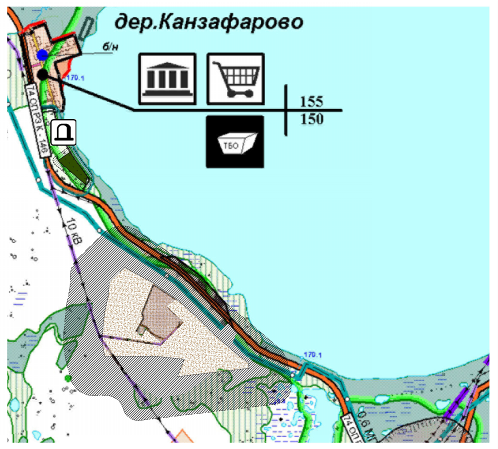 VIII. Вносимые изменения  в Положение о территориальном планировании Кунашакского муниципального района Челябинской области Характеристика скотомогильниковС установлением санитарно-защитных зон в соответствии с СанПиН 2.2.1/2.1.1.1200-03 "Санитарно-защитные зоны и санитарная классификация предприятий, сооружений и иных объектов"В целях обеспечения безопасности населения вокруг сибиреязвенных захоронений и скотомогильников,   являющихся   источниками  воздействия   на   среду  обитания   и   здоровье человека, устанавливается специальная территория с особым режимом использования (далее — санитарно-защитная зона (СЗЗ)), размер которой обеспечивает уменьшение воздействия загрязнения на атмосферный воздух, почву и воду (биологического) до значений, установленных гигиеническими нормативами. По своему функциональному назначению санитарно-защитная зона является защитным барьером, обеспечивающим уровень безопасности населения при эксплуатации объекта в штатном режиме.В соответствии с СанПиН 2.2.1/2.1.1.1200-03   пункт 7.1.12. «Сооружения санитарно- технические, транспортной инфраструктуры, объекты коммунального назначения, спорта, торговли и оказания услуг» Скотомогильники с захоронением в ямах относятся к КЛАССу I с санитарно-защитной зоной 1000 мСкотомогильники с биологическими камерами к КЛАССу II с санитарно-защитной зоной 500м.В  соответствии  с  СанПиН  2.2.1/2.1.1.1200-03  "Санитарно-защитные  зоны  и  санитарнаяклассификация предприятий, сооружений и иных объектов"для объектов, являющихся источниками воздействия на среду обитания, разрабатывается проект обоснования размера санитарно-защитной зоны.Ориентировочный   размер   санитарно-защитной   зоны   по   классификации   должен   бытьобоснован проектом санитарно-защитной зоны с расчетами ожидаемого загрязнения атмосферного воздуха (с учетом фона) и уровней физического воздействия на атмосферный воздух и подтвержден результатами натурных исследований и измерений.Санитарно-защитная зона сибиреязвенных захоронений и скотомогильников должна разрабатываться последовательно:расчетная (предварительная) санитарно-защитная зона, выполненная на основании проекта с расчетами рассеивания загрязнения атмосферного воздуха и физического воздействия на атмосферный воздух (шум, вибрация, ЭМП и др.);установленная (окончательная) — на основании результатов натурных наблюдений и измерений для подтверждения расчетных параметров.Установление размеров санитарно-защитных зонУстановление размеров санитарно-защитных зон для данных объектов проводится при наличии проектов обоснования санитарно-защитных зон с расчетами загрязнения атмосферного воздуха, физического воздействия на атмосферный воздух, с учетом результатов натурных исследований и измерений атмосферного воздуха, уровней физического воздействия на атмосферный воздух, выполненных в соответствии с программой наблюдений, представляемой в составе проекта.Установление, изменение размеров установленных санитарно-защитных зон I и II класса опасности осуществляется Постановлением Главного государственного санитарного врача Российской Федерации на основании:(в ред. Изменения N 1, утв. Постановлением Главного государственного санитарного врачаРФ от 10.04.2008 N 25)-  предварительного  заключения  Управления  Роспотребнадзора  по  субъекту  РоссийскойФедерации;- действующих санитарно-эпидемиологических правил и нормативов;- экспертизы проекта санитарно-защитной зоны с расчетами рассеивания загрязнения атмосферного воздуха и физических воздействий на атмосферный воздух (шум, вибрация, электромагнитные поля (ЭМП) и др.), выполненной аккредитованными организациями;- оценки риска здоровью населения. В случае, если расстояние от границы объекта в 2 раза и более превышает нормативную (ориентировочную) санитарно-защитную зону до границы нормируемых территорий, выполнение работ по оценке риска для здоровья населения нецелесообразно.(в ред. Изменений и дополнений N 3, утв. Постановлением Главного государственного санитарного врача РФ от 09.09.2010 N 122)Подтверждением соблюдения гигиенических нормативов на границе жилой застройки являются результаты натурных исследований атмосферного воздуха и измерений уровней физических воздействий на атмосферный воздух в рамках проведения надзорных мероприятий, а также данные контроля.Размер санитарно-защитной зоны для действующих объектов может быть уменьшен при:- объективном доказательстве достижения уровня химического, биологического загрязнения атмосферного воздуха и физических воздействий на атмосферный воздух до ПДК и ПДУ на границе санитарно-защитной зоны и за ее пределами по материалам систематических лабораторных наблюдений для предприятий I и II класса опасности (не менее пятидесяти дней исследований  на  каждый  ингредиент  в  отдельной  точке)  и  измерений  и  оценке  риска  для здоровья; (в ред. Изменения N 1, утв. Постановлением Главного государственного санитарного врача РФ от 10.04.2008 N 25)- подтверждении измерениями уровней физического воздействия на атмосферный воздух на границе санитарно-защитной зоны до гигиенических нормативов и ниже.Территорию скотомогильника (биотермической ямы) необходимо огордить глухим забором высотой не менее 2 м с въездными воротами. С внутренней стороны забора по всему периметру выкапать траншею глубиной 0,8 - 1,4 м и шириной не менее 1,5 м с устройством вала из вынутого грунта.Скотомогильники (биотермические ямы) размещают на сухом возвышенном участке земли площадью не менее 600 кв. м.Размер санитарно-защитной зоны от скотомогильника (биотермической ямы) до: жилых, общественных зданий, животноводческих ферм (комплексов) - 1000 м; скотомогильники с биологическими  камерами-  500  м,  до  скотопрогонов  и  пастбищ  -  200  м;  автомобильных, железных дорог в зависимости от их категории - 50 - 300 м.Через траншею перекидывают мост. Ворота скотомогильника и крышки биотермических ям запирают на замки, ключи от которых хранят у специально назначенных лиц или ветеринарного специалиста хозяйства (отделения), на территории которого находится объект.На  территории  скотомогильника  (биотермической  ямы)  запрещается:  пасти  скот,  косить траву; брать, выносить, вывозить землю и гумированный остаток за его пределы.Осевшие насыпи старых могил на скотомогильниках подлежат обязательному восстановлению. Высота кургана должна быть не менее 0,5 м над поверхностью земли.В случае подтопления скотомогильника при строительстве гидросооружений или паводковыми водами его территорию оканавливают траншеей глубиной не менее 2 м. Вынутую землю размещают на территории скотомогильника и вместе с могильными курганами разравнивают и прикатывают. Траншею и территорию скотомогильника бетонируют. Толщина слоя бетона над поверхностью земли должна быть не менее 0,4 м.Определения:гуммированный остаток – органический остаток, образующийся в результате жизнедеятельности микроорганизмов;конфискаты – туши (части туши) и органы скота, признанные ветеринарно-санитарным надзором непригодными для пищевых целей и допущенные для производства кормовой и технической продукции;захоронение – изоляция трупов животных или ветеринарных конфискатов, а также некачественных и (или) опасных продуктов животного происхождения в биотермическую яму (яму Беккари) либо в земляную яму (траншею);продукты животного происхождения, не соответствующие требованиям ветеринарно- санитарных правил, – конфискаты, неклейменое мясо без головы и (или) внутренних органов, продукты животного происхождения без ветеринарных сопроводительных документов, мясо и мясные продукты, поступившие из стран, неблагополучных по особо опасным заболеваниям животных, продукты животного происхождения, не имеющие документов изготовителя (поставщика) продукции, подтверждающих их происхождение, качество и безопасность, а также документов о подтверждении соответствия продукции, оформленных в установленном законодательством порядке;скотомогильник – отведенный в соответствии с природоохранными, санитарными требованиями земельный участок, имеющий ограждение, специально оборудованный земляными ямами (траншеями) и (или) биотермическими ямами (ямами Беккари) для захоронения трупов животных;сибиреязвенный очаг – место захоронения трупов животных, павших от сибирской язвы;уничтожение – процесс воздействия на труп животного или продукты животного происхождения, не соответствующие требованиям ветеринарно-санитарных правил, методом сжигания или другим доступным методом, при котором происходит полное уничтожение возбудителей заболеванийИнформация об инвентаризации территории мест погребения (кладбищ) и необходимости резервирования земель для размещения мест погребения (кладбищ) на территории Кунашакского муниципального района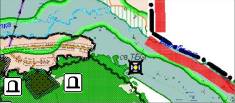 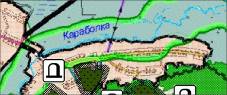 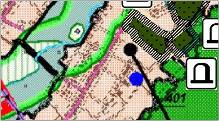 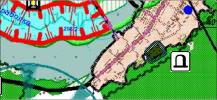 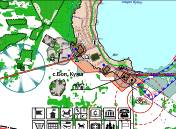 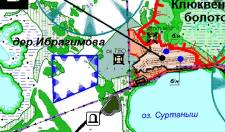 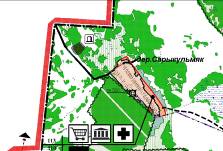 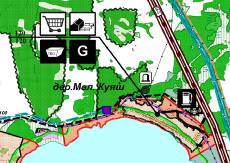 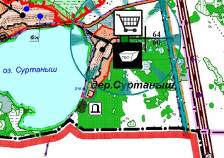 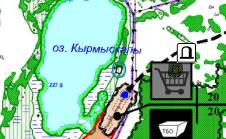 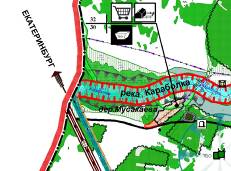 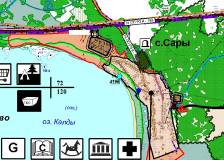 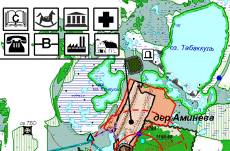 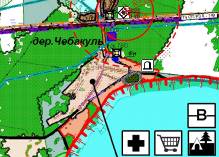 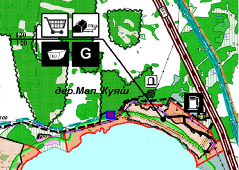 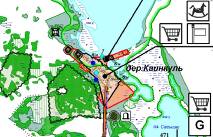 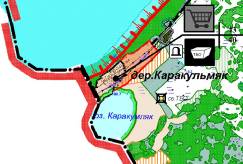 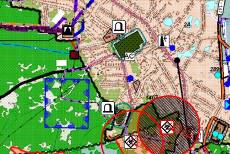 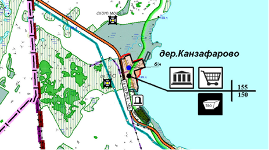 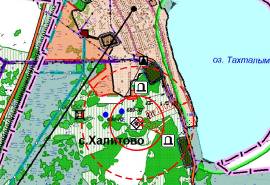 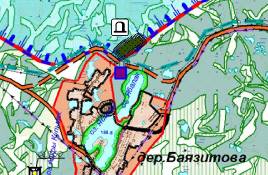 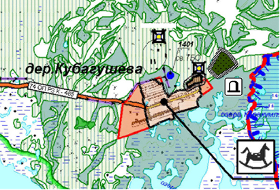 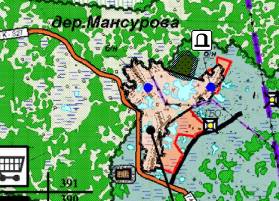 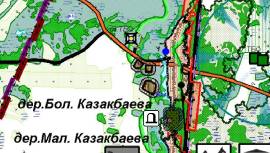 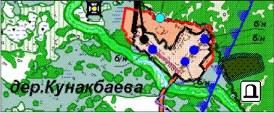 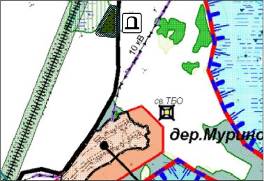 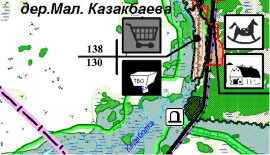 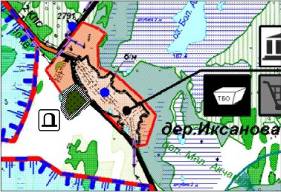 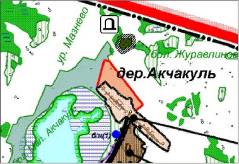 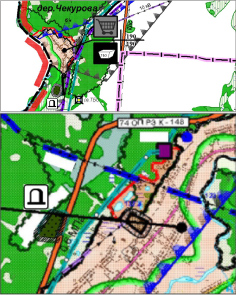 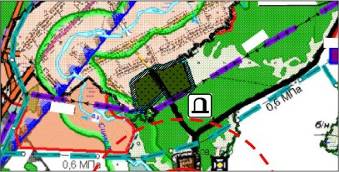 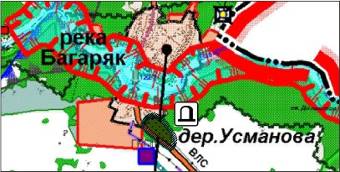 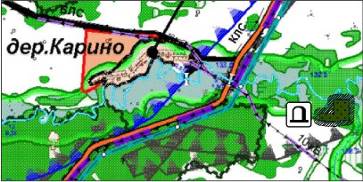 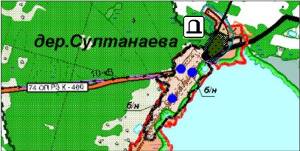 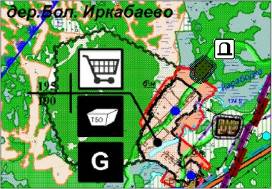 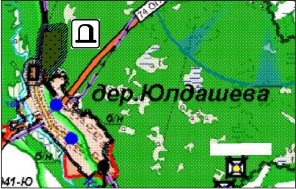 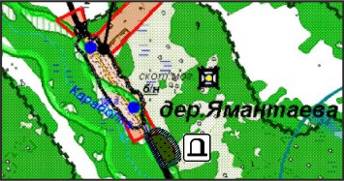 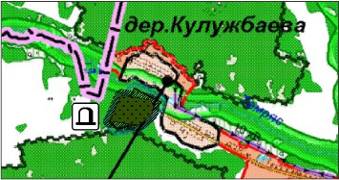 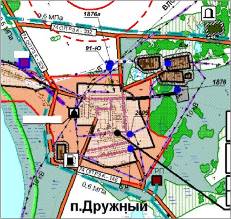 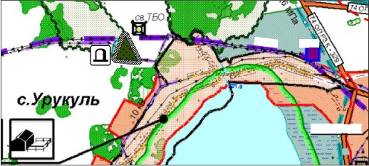 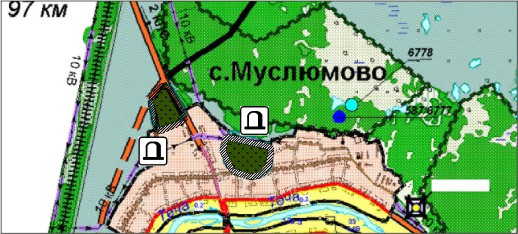 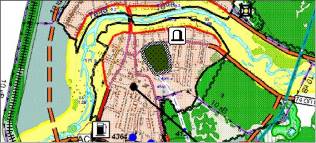 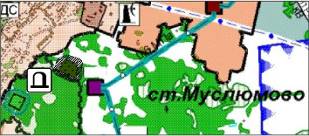 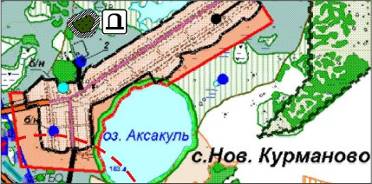 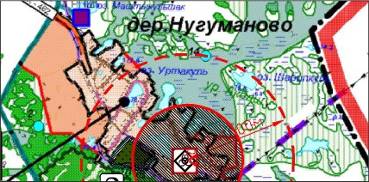 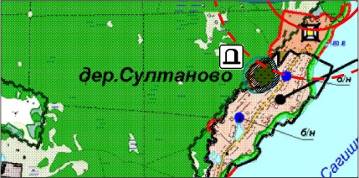 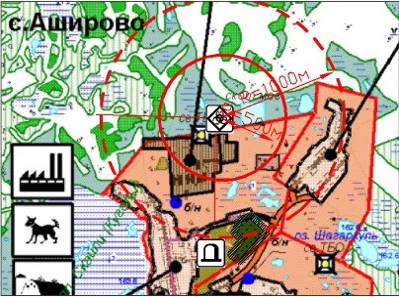 НаименованиеМестонахождениеПлощадьОборудованиеРазмер СЗЗмОбъекты,попадающие в зону влияния123456Сибиреязвенные захороненияСибиреязвенные захороненияСибиреязвенные захороненияСибиреязвенные захороненияСибиреязвенные захороненияСибиреязвенные захоронения1.Сибиреязвенное захороне нияс.Кунашаккадастровый номерземельного участка74:13:0805030:72Челябинская область, район Кунашакский, с. Кунашак, в 100 мсевернее от д. №37 по ул. Жукова300 кв.мФактиче ская -50м2несоответств ует- Биотермич еская яма№3 1963г. Ограждени е отсутствуе т1000 мПроектное предложение сокращение до 500 мПри дальнейшей разработке проекта санитарно- защитной зоны необходимо сокращение до минимально возможных размеров. Адрес:199004, Санкт- Петербург, 7-ая линия В.О., д. 44E-mail:info@spek.suЖилаязастройка2.Сибиреязвенное захороне нияс.Нугуманово,кадастровый номерземельного участка74:13:0906001:407Челябинская область, р-н Кунашакский, с Нугуманово, между улицами Молодежная и Дружбы возле болота Капшай (огород Х.Мансурова)523 кв.мФактиче ская 10 кв.м.несоответств ует- Биотермич еская яма№4 1967г. Ограждени е отсутствуе т1000 мПроектное предложение сокращение до 500 мПри дальнейшей разработке проекта санитарно- защитной зоны необходимо сокращение до минимально возможных размеров.Жилаязастройка3.Сибиреязвенное захороне нияд.Буринокадастровый номерземельного участка74:13:0413006:23Челябинская область, р-н Кунашакский, в700 м по направлению912 кв.м1000 мПроектное предложение сокращение до 500 мПри дальнейшей разработке проектаЖилаязастройкана юго-восток отвосточной границы д. Буриносанитарно-защитной зоны необходимо сокращение до минимально возможных размеров.4.Сибиреязвенное захороне нияд.Буринокадастровый номерземельного участка74:13:0411001:20Челябинская область, р-н Кунашакский107 кв.м1000 мПроектное предложение сокращение до 500 мПри дальнейшей разработке проекта санитарно- защитной зоны необходимо сокращение до минимально возможных размеров.Жилаязастройка5.Сибиреязвенное захороне нияс.Усть-Багаряккадастровый номерземельного участка74:13:0104001:5 обл. Челябинская, р-н Кунашакский, с. Усть- Багаряк6 582 кв.м1000 мПроектное предложение сокращение до 500 мПри дальнейшей разработке проекта санитарно- защитной зоны необходимо сокращение до минимально возможных размеров.ЖилаязастройкаСкотомогильники обыкновенныеСкотомогильники обыкновенныеСкотомогильники обыкновенныеСкотомогильники обыкновенныеСкотомогильники обыкновенныеСкотомогильники обыкновенныеАшировское сельское поселениеАшировское сельское поселениеАшировское сельское поселениеАшировское сельское поселениеАшировское сельское поселениеАшировское сельское поселение1.Скотомогильникп.Ашировокадастровый номерземельного участка74:13:0606001:9Челябинская область, р-н Кунашакский, в800 м северо- восточнее от северной границы с. Аширово5000кв.мнесоответств ует1000 мПроектное предложение сокращение до 500 мЖилаязастройка, скважины питьевого водоснабжен ия, озераБуринское сельское поселениеБуринское сельское поселениеБуринское сельское поселениеБуринское сельское поселениеБуринское сельское поселениеБуринское сельское поселение2.Скотомогильникд.Буринокадастровый номерземельного участка74:13:0411001:21Челябинская область, р-н Кунашакский, в108 кв.мнесоответств ует1000 м-800 м. юго-западнееот южной границы д. БуриноКунашакское сельское поселениеКунашакское сельское поселениеКунашакское сельское поселениеКунашакское сельское поселениеКунашакское сельское поселениеКунашакское сельское поселение3.Скотомогильникс.Кунашаккадастровый номерземельного участка74:13:0805030:73Челябинская область, р-н Кунашакский, с Кунашак, в 400 м западнее от земельного участка с кадастровым номером74:13:0805030:67424кв. мнесоответств ует1000м Проектноепредложение сокращение до 500 мЖилаязастройкаКуяшское сельское поселениеКуяшское сельское поселениеКуяшское сельское поселениеКуяшское сельское поселениеКуяшское сельское поселениеКуяшское сельское поселение4.Скотомогильникп.Большой Куяшкадастровый номерземельного участка74:13:0211006:7Челябинская область, р-н Кунашакский, в800 м по направлению на юго-восток от южной границы с. Большой Куяш319 кв.мнесоответств ует1000м Проектноепредложение сокращение до 500 мПерспективный участок на водуМуслюмовское сельское поселениеМуслюмовское сельское поселениеМуслюмовское сельское поселениеМуслюмовское сельское поселениеМуслюмовское сельское поселениеМуслюмовское сельское поселение5.Скотомогильникп. Муслюмово ж.д. ст. кадастровыйномер земельного участка74:13:0907005:43Челябинская область, р-н Кунашакский, в2700 м по направлению на юго- восток от северной границы п. Муслюмово жд.ст.5 000 кв.мнесоответств ует1000м-6.Скотомогильникп.Султанова кадастровый номер земельного участка74:13:0902005:1Челябинская обл, р-н Кунашакский, д Султаново5 000 кв.м1000м Проектноепредложение сокращение до 500 мЖилаязастройка, скважины питьевого водоснабжен ия.7.Скотомогильникп.Новое Курмановокадастровый номер земельного участка74:13:0907013:245 000 кв.мЖилаязастройка, оз. ТишкиСаринское сельское поселениеСаринское сельское поселениеСаринское сельское поселениеСаринское сельское поселениеСаринское сельское поселениеСаринское сельское поселение8.п. Аминева участок300 кв.мне1000м предложениеЖилаяСкотомогильникнаходится примерно200м по направлению на юго-восток д.Аминевасоответствуетсокращение до 500мзастройка,скважины питьевого водоснабжен ия.Урукульское сельское поселениеУрукульское сельское поселениеУрукульское сельское поселениеУрукульское сельское поселениеУрукульское сельское поселениеУрукульское сельское поселение9.Скотомогильникп.Дружныйкадастровый номерземельного участка74:13:0308005:27 обл. Челябинская, р-н Кунашакский557900кв.мнесоответств ует1000 м-Усть-Багарякское сельское поселениеУсть-Багарякское сельское поселениеУсть-Багарякское сельское поселениеУсть-Багарякское сельское поселениеУсть-Багарякское сельское поселениеУсть-Багарякское сельское поселение10.Скотомогильни кп.Элеваторныйкадастровый номерземельного участка74:13:0107004:3Челябинская область, р-н Кунашакский, в2000 метрах юго- западнее от южной границы п. Элеваторный285 м2несоответств ует1000м предложениесокращение до 500 мЖилаязастройка.Халитовское сельское поселении еХалитовское сельское поселении еХалитовское сельское поселении еХалитовское сельское поселении еХалитовское сельское поселении еХалитовское сельское поселении е11.Скотомогильни кс.Халитово кадастровый номер земельного участка74:13:0415001:52Челябинская область, р-н Кунашакский, в400 м. северо- западнее от южной границы с. Халитово426кв.мнесоответств ует1000м предложениесокращение до 500 мЖилаязастройка№п/пНаселенный пунктПравоустанавливающие документы и сведения о кадастровом учетеСтатускладбища (действующие, благоустроенное/б рошенное,неблаго уст/вновь выявленное, открытое/закрытое для захоронений и т.п.)Общаяплощадь кладбищакв.м.1Северо-восток с.Татарская Караболка74:13:0201003:10 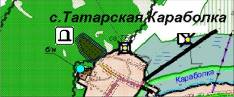 Действующее491632Восток	отсеверной  части с.Татарская Караболка74:13:0202005:   3Действующее572203Юго-восток, с.Татарская Караболка, кладбище № 174:13:0204004:153Действующее297984Юго-восток, с.Татарская Караболка, кладбище № 674:13:0204004:154Действующее100455Юго-восток, с.Татарская Караболка,	ул. Ленина74:13:0204005:11474:13:0204005:11474:13:0204005:114действующее296186Юго-запад,с.Татарская Караболка, кладбище № 474:13:0204007:10474:13:0204007:10474:13:0204007:10474:13:0204007:104Действующее214567с.БольшойКуяш,	ул. Ленина74:13:0209003:12374:13:0209003:12374:13:0209003:12374:13:0209003:123Действующее378508Юго-запад,д. Ибрагимова74:13:0211017:1474:13:0211017:14Действующее693849д.Сарыкульмяк, 1100 м. по направлениюна северо-запад (от северной границы д. Сарыкульмяк74:13:0211001Действующее3312510д.	МалыйКуяш,   в   500м понаправлениюна	северо- восток		от северной границы74:13:0206009Действующее597411д.Суртаныш, 500 м. на юг74:13:021101274:13:0211012Действующее1669012д.Кырмыскалы,   500   м.на северо-восток74:13:020700574:13:020700574:13:0207005Действующее745913д.Мусакаева74:13:0202001:674:13:0202001:674:13:0202001:674:13:0202001:6Действующее1832014500	м.насеверо-восток д.Малый Куяш74:13:0206009:14 674:13:0206009:14 674:13:0206009:14 6Действующее597415с.Сары,северная часть74:13:0000000:2269действующее5687516д.Аминева, 300 м понаправлениюна северо-запад от северной части д. Аминева74:13:0000000:226674:13:0000000:2266действующее4286117д.Чебакуль,    100 м по направлениюна юго-восток, от восточной части д. Чебакуль74:13:0710006:474:13:0710006:474:13:0710006:4действующее3004118д.Каинкуль,   800 м по направлениюна юг, от восточнойчасти д. Каинкуль74:13:0000000:226474:13:0000000:2264действующее2606119д.Каракульмяк, 800 м по направлениюна северо- восток, от северной части д. Чебакуль.74:13:0710015:4774:13:0710015:47действующее2902820д.Сулейманово,550 м по направлениюна север, от северной части д. Сулейманово74:13:0703005:53	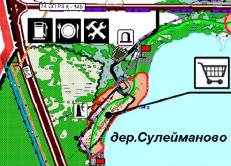 74:13:0703005:53	действующее2048321с. Кунашак,южная  сторона с. Кунашак74:13:0807049:2	Свид-во	о	гос	регистр	права	на	пост	(бессроч)74:13:0807049:2	Свид-во	о	гос	регистр	права	на	пост	(бессроч)действующее1230221с. Кунашак,южная  сторона с. Кунашакпользование74-74-13/027/2010-130 от 25.11.2010г.действующее1230222с. Кунашак,ул. Коммунистичес кая74:13:0807033:21674:13:0807033:216Недействующее (законсервирован о)12353623дБорисовка, примерно  50м. понаправлениюна юг от ориентира д. Борисовка74:13:0000000:362 Свид-во о гос регистр права на пост (бессроч) пользование74:13:0000000:362 Свид-во о гос регистр права на пост (бессроч) пользованиеДействующее1017523дБорисовка, примерно  50м. понаправлениюна юг от ориентира д. Борисовка74АГ 179040 от 25.11.2010г.Действующее1017524дКанзафарова, примерно 1 км. понаправлениюна	юг	от ориентира д.Канзафарова, возле		дороги Канзафарова- Кунашак74:13:0804005:14Свид-во от гос.регист права на постоянное (бессрочное) пользование 74АГ179039 от 25.11.2010г.74:13:0804005:14Свид-во от гос.регист права на постоянное (бессрочное) пользование 74АГ179039 от 25.11.2010г.Действующее1310925п	Маяк,примерно 1 км. понаправлениюна северо- восток от ориентира      п.74:13:0804002:5Свид-во от гос.регист права на постоянное (бессрочное) пользование 74АГ179038 от 25.11.2010г.74:13:0804002:5Свид-во от гос.регист права на постоянное (бессрочное) пользование 74АГ179038 от 25.11.2010г.Действующее11049Маяк,	возледороги	за бывшей МТФ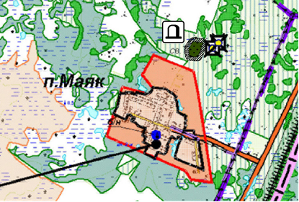 26сХалитово,74:13:0410009:6Свид-во от гос.регист права на постоянное (бессрочное) пользование 74АД228231 от 18.01.2013г.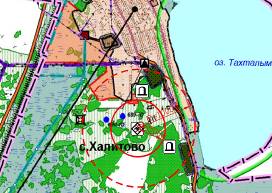 74:13:0410009:6Свид-во от гос.регист права на постоянное (бессрочное) пользование 74АД228231 от 18.01.2013г.Действующее5057527сХалитово,74:13:0415002:63Свид-во от  гос.регист  права  на  постоянное (бессрочное) пользование	от74:13:0415002:63Свид-во от  гос.регист  права  на  постоянное (бессрочное) пользование	отДействующее5416827сХалитово,29.01.2013г.Действующее5416828д Баракова,примерно	в360м.	по направлениюна	север	от северо- западной  части д. Баракова74:13:0415010:24Свид-во о гос.регист 74АД 228513 от 29.01.2013г.Действующее5050029д.Кубагушева, примерно        в350м. по направлениюна северо- восток от восточнойчасти д. Кубагушева74:13:0411004:58Свид-во от гос.регист права № 74 318250 от 18.03.2013г.Действующее5050030д.Баязитова,   примерно   в250м. по направлениюна северо- восток от северной части д. Баязитова74:13:0413007:5 Свид-во о гос.регист 74АД 228518от 29.01.2013г.Действующее5500031д.	Бурино,примерно        в150м. по направлениюна  северо- запад, северная часть д. Бурино74:13:0413005:14Свид-во о гос.регист права 74АД 228459 от 24.01.2013г.Действующее7541032д.Мансурова, севернее	от д.Мансурова74:13:0408004:6  Свид-во  от  гос.регист  права  на  постоянное  (бессрочное)пользование 74АД 228458 от 24.01.2013г.Действующее6020033д.Б.Казакбаева, примерно в50м. по направлениюна юго-восток от южной части д.   Б. Казакбаева74:13:0000000:2102   Свид-во   от   гос.регист	права   №   74АД   228515   от29.01.2013г.Действующее5098834д.М.Казакбаева, в 400м по напрвлению  на юг	от	южной границы		д. Малая Казакбаева74:13:0401016Действующее4497835д.Кунакбаева, примерно	в700м.	по направлениюна северо-запад от	западной части д.Кунакбаева74:13:0401004:9 Свид-во от гос.регист права от 29.01.2013г5050036д.Мурино,1000   м севернее от д. Мурино74:13:0107007:6Действующее2531337д.Серкино,300 м южнее от д. Серкино74:13:0112013:3Действующее35757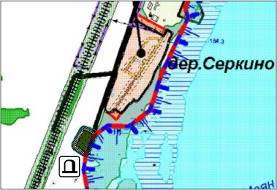 38д.Иксанова,   100 м.западнее    от д. Иксанова74:13:0112006:23Действующее222739д.Кумкуль,в 4100 м на юг от п. Кумкуль74:13:0112006:24Действующее2780840д.Акчакуль, 600м северо- западнее д. Акчакуль74:13:0105011Действующее517641д.Чекурова,    300 м юго-западнее д. Чекурова74:13:0107012Действующее897542с.	Усть-Багаряк, в 320м понаправлениюна  запад  от  с. Усть-БагарякДействующее3755543с.	Усть-Багаряк,74:13:0104003Действующее136766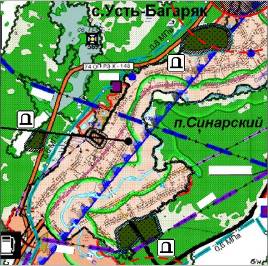 44с.	Усть-Багаряк,74:13:0103026Действующее3760945д.Усманова,	за пределами южнойграницы74:13:01030032813146д.   Карино,в 1400 м по направлениюна юго-восток от южной границы д. Карино74:13:010701047д.БольшаяТюлякова, примерно в300м	по направлениюна	юг	от ориентира западная граница д.Большая Тюлякова74:13:0316002:12	Свид-во	о	гос.регист	права	постоян	(бессрочное)пользование 74АД 228185от 14.01.2013г.6366948д.БольшаяТюлякова, примерно	в450м	по направлениюна	юго-восток от		западной границы	д. Большая Тюлякова74:13:0316002:13	Свид-во	о	гос.регист	права	постоян	(бессрочное)пользование 74АД 228235 от 15.01.2013г.Действующее1198549д.Султанаева, примерно	в150м от ориентира по направлениюна	юг	от северной границы	 д. Султанаева74:13:0312001:150	Свид-во	о	гос.регист	права	постоян	(бессрочное)пользование 74АД 228185от 14.01.2013г.Действующее2699650д.  БольшаяИркабаева, примерно в 310 м от ориентира понаправлениюна	северо- востоксеверной границы	д. Большая Иркабаева74:13:0302019:19	Свид-во	о	гос.регист	права	постоян	(бессрочное)пользование 74АД 228108 от 26.12.2012г.Действующее2164451д.Юлдашева,  в  600  м  по направлениюна	север	от северной границы	 д. Юлдашева74:13:0302003:26Свид-во о гос.регист права постоян (бессрочное) пользование 74АД 228109 от 26.12.2013г.Действующее2129852д.Ямантаева, примерно в 280 м от ориентира понаправлению на юго-восток74:13:0302003:27	Свид-во	о	гос.регист	права	постоян	(бессрочное)пользование 74АД 228122 от 27.12.2012г.Действующее2723953д.Кулужбаева, примерно в 300 м от ориентира понаправлениюна	юг	от западной границы	 д. Кулужбаева74:13:0305003:8	Свид-во	о	гос.регист	права	постоян	(бессрочное)пользование 74АД 228123 от 27.12.2012г.Действующее4968354д.Сарыкаево, примерно в 300 м от ориентира понаправлениюна юго-восток от южной границы д. Сарыкаево74:13:0302032:2	Свид-во	о	гос.регист	права	постоян	(бессрочное)пользование 74АД 228123 от 27.12.2012г.5768955п.Дружный74:13:0308011:8	Свид-во	о	гос.регист	права	постоян	(бессрочное)пользование 74АД 166360 от 27.11.2012г.действующие3235956д.Карагайкуль, примерно в 300 м	по направлениюна юго-запад от северной границы	д. Карагайкуль74:13:0319001:442	Свид-во	о	гос.регист	права	постоян	(бессрочное)пользование 74АД 228111 от 26.12.2012г.Действующее3208557с.  Урукуль,при	мерно	в540	м	по направлениюна юго-запад от северной границы	с. Урукуль74:13:0308003:13	Свид-во	о	гос.регист	права	постоян	(бессрочное)пользование 74АД 228107 от 14.01.2013г.Действующее1551958с.Муслюмово,	северо- западная окраина74:13:0908001:1773799459с.Муслюмово,	250м	по направлениюна	север	от автодороги Муслюмово- Султаново74:13:0908002:201Действующее6958860с.Муслюмово,   в   10м   по направлениюна	юг	от автодороги Муслюмово- Бродокалмак74:13:0908005:376Действующее5974661с.Муслюмово,   ж/д   ст.,   в800	м	по направлениюна юг от здания Мечети, находящейсяпо	адресу:	м. Муслюмово,ж.74:13:0907009:1114Действующее22868д.ст.	ул.Молодежная, д.262с.НовоеКурманово,	в600м	по направлениюна	запад	от водонапорной башни74:13:0907006:61Действующее2692163д.Нугуманово,в 100м по направлениюна юго-восток от д.21 по ул. Труда74:13:0000000:3080Действующее4329964д.Султанова,	в800	м	по направлениюна	запад	от здания Мечети74:13:0912001Действующее2277065с.Аширово, примерно	в1600м	по направлениюна юго-запад от ориентира южная часть74:13:0605001:63Действующее1653166с.Аширово, примерно	в350м	по направлениюна	юго-восток от ориентира с.Аширово,-Действующее48000